Things You Need to Know from Mrs. Lang...Please put this in a place where you can see it all year long!The 6th Grade School Counseling Program will include the following topics and activities during the 204-15 school year.Classroom Lessons The Role of the School Counselor - SeptemberCharacter, it Counts!  - October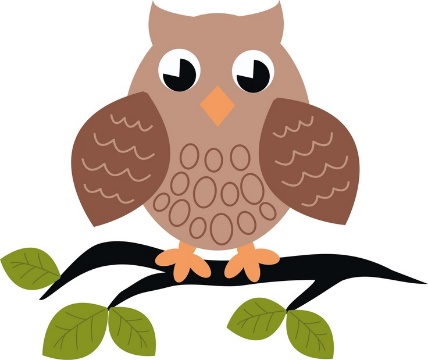 Bullying Awareness Lesson - OctoberIncluding Cyber Safety and Digital Citizenship - FebruaryResponsibility for School Success - NovemberRespect for Self and Others - JanuaryCollege Prep Basics - MarchCareer Research Project – April Moving On to Middle School - MayCharacter Counts! Monthly Pillars   Wear the corresponding color of the monthly pillar on the 2nd Friday of the monthOctober – All are highlighted for CCTS WeekNovember – ResponsibilityDecember – CitizenshipJanuary – RespectFebruary – CaringMarch – TrustworthinessApril - FairnessSpecial Days and Weeks September 21: International Day of Peace October 3: Bullying Prevention Team Lesson, Anti Bullying Pledge (students and teachers participate)October 6: Blue Shirt Day (Stomp Out Bullying) October 20-24: Character Counts! Week – wear these colors on these datesOct. 20- Trustworthiness/Friendship DayOct. 21 – ResponsibilityOct. 22 – Fairness/ Unity DayOct. 23 – Caring/Citizenship: Make a Difference DayOct. 24- Respect/ Smile DayNovember 13: World Kindness Day (Kindness Challenge)December 19: Community Service DayJanuary 21-23: No Name Calling WeekFebruary 2-6: National School Counseling WeekFebruary 9 – 13: Random Acts of Kindness WeekMarch 2 – 6”: Proud To Be Me WeekNEW!!!  March 16 – 20: March Madness Week: College and Tech School Awareness Week                Special Activities planned all week!May 1: Career Day – 6th Grade Career Scavenger Hunt and RaffleMay: Middle School Transition Lessons, activitiesBLAST: This is a student group run by the counselors. It stands for Being Leaders and Serving Together. Forty 6th grade students participate in this group, held 8th period  one to two days per cycle and at other “as needed times”. This year’s focus will be on developing leadership skills, creating a peer advocacy program (Up-standers United) against bullying, involvement with Character Counts! Activities, and assisting Mrs. Lang with data collection and program tasks.   You will be notified who in your homeroom participates in this group shortly.